KARTA ZGŁOSZENIA
V REGIONALNE PREZENTACJE WOKALNE 2023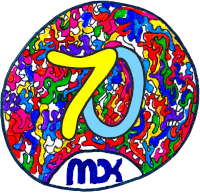 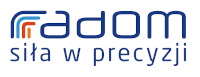 Pieczęć szkoły /placówki/.................................................................Podpis dyrektora.................................................................Data: .......................................Imię i nazwisko solistyRok urodzeniaAdres i telefon
Tytuł piosenki
Rodzaj akompaniamentuReprezentowana placówka
/adres, telefon/Opiekun solisty
/adres, telefon/
Informacje o soliście
/ważniejsze sukcesy/

Szczegółowe potrzeby techniczne
